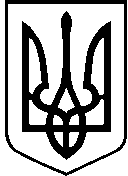 УКРАЇНАВИКОНАВЧИЙ ОРГАН КИЇВСЬКОЇ МІСЬКОЇ РАДИ(КИЇВСЬКА МІСЬКА ДЕРЖАВНА АДМІНІСТРАЦІЯ)ДЕПАРТАМЕНТ ТРАНСПОРТНОЇ ІНФРАСТРУКТУРИвул. Леонтовича, 6, м. Київ, 01030, тел. (044) 366 63 03, (044) 366 63 05 Контактний центр міста Києва (044)15-51  E-mail: dti@kmda.gov.ua, press.dti@kmda.gov.ua Код ЄДРПОУ 37405284____________№ _______________Протокол розбіжностейГромадський проєкт № 569 «Розклад на зупинках»Відповідно до Положення про громадський бюджет міста Києва, затвердженого рішенням Київської міської ради від 22.12.2016 № 787/1791Обґрунтування: Громадський проєкт № 569 «Розклад на зупинках» ставить за мету інформування пасажирів про розклад руху громадського транспорту шляхом розміщення на зупинках громадського транспорту друкованого розкладу. Для забезпечення запропонованих заходів необхідно: розробити та погодити в установленому порядку архитипи стійок для розкладу, місця їх встановлення, дизайн друкованої продукції; здійснити монтаж обладнання та розмістити друкований розклад. На кожній зупинці громадського транспорту встановлено відповідний дорожній знак з зазначенням інформації про назву зупинки, маршрути громадського транспорту та інтервал руху. На сайті комунального підприємства «Київпастранс» http://kpt.kiev.ua впроваджено сервіс «Транспорт on-line» з додатком для мобільних пристроїв EasyWay, який в форматі реального часу інформує пасажирів про маршрути громадського транспорту, місце знаходження кожної одиниці рухомого складу та час його прибуття на зупинку. Встановлення друкованих розкладів руху на зупинках громадського транспорту не надасть пасажирам об’єктивної інформації про фактичний час прибуття рухомої одиниці на зупинку через недотримання правил дорожнього руху іншими його учасниками в частині заборони проїзду по виділеним смугам руху, відсутності суворого контролю за пріоритетним правом на проїзд громадського транспорту, виникненням заторів на вулицях міста, особливо у години пік. На сьогодні на балансі комунального підприємства «Київпастранс» знаходиться близько 2670 зупинок громадського транспорту, в середньому на зупинці необхідно розмістити по 3 розклади руху. Термін реалізації (при виділенні відповідного фінансування та отримання відповідних дозволів) може скласти орієнтовно 12 місяців. Проведення зазначених робіт потребує погодження відповідними структурними підрозділами виконавчого органу Київської міської ради (Київської міської державної адміністрації), погодження відповідними державними органами влади та отримання дозволів на виконання робіт з будівництва. Висновок: Негативний. Громадський проєкт № 569 «Розклад на зупинках» не доцільно реалізовувати відповідно до Положення про громадський бюджет міста Києва, затвердженого рішенням Київської міської ради від 22 грудня 2016 року 
№ 787/1791 (зі змінами) оскільки його реалізація призведе до збільшення бюджетних витрат та не надасть пасажирам об’єктивної інформації про фактичний час прибуття рухомої одиниці громадського транспорту на зупинку.Перший заступник директора                                              Іван ШПИЛЬОВИЙ
Денис СуховийСергій Галушко 366-63-41№ппПропозиція автора проєкту (інформація з опису проєкту та результатів опрацювання з автором)Обґрунтування 
Департамент транспортної інфраструктури виконавчого органу Київської міської ради (Київської міської державної адміністрації),
1Відсутність інформування пасажирів громадського транспорту щодо розкладу руху безпосередньо на зупинках.На кожній зупинці громадського транспорту встановлено відповідний дорожній знак з зазначенням інформації про назву зупинки, маршрути громадського транспорту та інтервал руху2Підвищення конкурентоспроможності муніципального громадського транспорту і покращення якості його роботи.Друкований розклад не впливає на конкурентоспроможність та якість громадського транспорту.3Таке рішення дозволяє ефективно використовувати наявні бюджетні кошти.Призведе до збільшення бюджетних витрат.4Очікуване фінансування з бюджету м. Києва: 169,320 тис. грн.Неможливо визначити без затвердження архитипів стійок для розкладу, формату та вимог до друкованої продукції